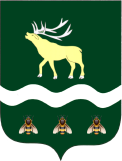 АДМИНИСТРАЦИЯЯКОВЛЕВСКОГО МУНИЦИПАЛЬНОГО РАЙОНА ПРИМОРСКОГО КРАЯ ПОСТАНОВЛЕНИЕ О внесении изменений в постановление от 23.10.2019 № 444 
«О проектном управлении в Администрации 
Яковлевского муниципального района» На основании Постановления Правительства Российской Федерации от 15.10.16 № 1050 «Об организации проектной деятельности в Правительстве Российской Федерации», постановления Администрации Яковлевского муниципального района от 25.04.2016 № 160-па «Об утверждении Положения об управлении проектами в органах исполнительной власти Приморского края», руководствуясь Уставом Яковлевского муниципального района, Администрация Яковлевского муниципального района ПОСТАНОВЛЯЕТ:1. Внести изменения в приложение №3 «Состав Проектного комитета Администрации Яковлевского муниципального района» к постановлению Администрации Яковлевского муниципального района от 23.10.2019 № 444 «О проектном управлении в Администрации Яковлевского муниципального района» (в ред. постановления от 27.03.2020 № 169-па), изложив его в новой редакции согласно приложению к настоящему постановлению.2. Руководителю аппарата Администрации Яковлевского муниципального района (Сомова О.В.) обеспечить размещение настоящего постановления на официальном сайте Администрации Яковлевского муниципального района.3. Контроль исполнения настоящего постановления возложить на первого заместителя главы Администрации Яковлевского муниципального района.Глава района – глава Администрации
Яковлевского муниципального района                                              Н.В. Вязовик Приложениек постановлению Администрации Яковлевского муниципального районаот 15.06.2021 № 223-паПриложение 3УТВЕРЖДЕНОпостановлением АдминистрацииЯковлевского муниципального района  
от  23.10.2019   № 444СОСТАВПроектного комитетаАдминистрации Яковлевского муниципального районаот15.06.2021с. Яковлевка №223-паВязовик Николай Васильевич-Глава района – глава Администрации Яковлевского муниципального района, председатель совета;Летяга Полина Сергеевна-главный специалист отдела экономического развития Администрации Яковлевского муниципального района, секретарь совета;Члены совета:Коренчук Алексей Александрович-первый заместитель главы Администрации Яковлевского муниципального района;Лисицкий Сергей Викторович -заместитель главы Администрации Яковлевского муниципального района;Сомова Ольга Вячеславовна-руководитель аппарата Администрации Яковлевского муниципального района;Новикова Валентина Васильевна-и.о. заместителя главы Администрации - начальника  отдела образования Администрации Яковлевского муниципального района;Подложнюк  Егор Геннадьевич-начальник отдела жизнеобеспечения Администрации Яковлевского муниципального района;Козлов Владислав Алексеевич-начальник отдела архитектуры и градостроительства Администрации Яковлевского муниципального района;Шамрай Юрий Станиславович-начальник отдела экономического развития Администрации Яковлевского муниципального района;Костенко Светлана Владимировна-директор МКУ «Управление культуры» Администрации Яковлевского муниципального района;Перфильева Елена Сергеевна-начальник отдела молодежной политики и спорта  Администрации Яковлевского муниципального района;Коробейникова Анна Владимировна-и.о. директора МКУ «ЦО и СО»;Волощенко Елена Александровна -начальник финансового управления Администрации Яковлевского муниципального района;Корыстин Владимир Викторович-начальник отдела имущественных отношений администрации Яковлевского муниципального района;Могильников Илья Николаевич-начальник отдела информатизации Администрации Яковлевского муниципального района;Клименко Светлана Сергеевна-главный специалист отдела делопроизводства и кадров Администрации Яковлевского муниципального района;-представитель ОП № 12МО МВД России «Арсеньевский»
(по согласованию);-представитель ООО «Водоканал-Сервис» (по согласованию);-представитель ООО «Варфоломеевское УК» (по согласованию);-представитель Яковлевского РЭС СП ПСЭС филиала АО «ДРСК» «Приморские электрические сети» (по согласованию).